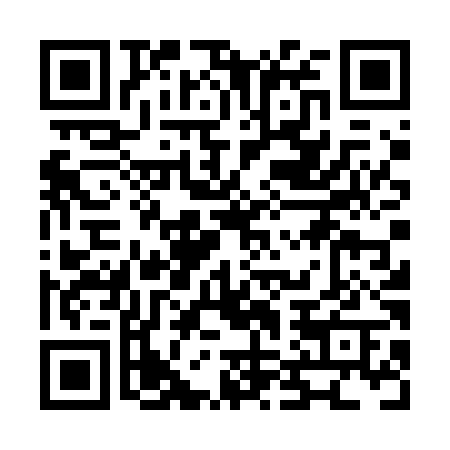 Ramadan times for Cul de Sac, Saint LuciaMon 11 Mar 2024 - Wed 10 Apr 2024High Latitude Method: NonePrayer Calculation Method: Muslim World LeagueAsar Calculation Method: ShafiPrayer times provided by https://www.salahtimes.comDateDayFajrSuhurSunriseDhuhrAsrIftarMaghribIsha11Mon5:035:036:1412:143:346:146:147:2112Tue5:025:026:1312:133:346:146:147:2113Wed5:025:026:1212:133:346:146:147:2114Thu5:015:016:1212:133:336:146:147:2115Fri5:005:006:1112:133:336:146:147:2116Sat5:005:006:1012:123:336:146:147:2117Sun4:594:596:1012:123:326:156:157:2118Mon4:584:586:0912:123:326:156:157:2119Tue4:584:586:0812:123:316:156:157:2120Wed4:574:576:0812:113:316:156:157:2221Thu4:564:566:0712:113:306:156:157:2222Fri4:554:556:0612:113:306:156:157:2223Sat4:554:556:0612:103:296:156:157:2224Sun4:544:546:0512:103:296:156:157:2225Mon4:534:536:0412:103:286:156:157:2226Tue4:534:536:0412:093:286:156:157:2227Wed4:524:526:0312:093:276:166:167:2228Thu4:514:516:0212:093:276:166:167:2329Fri4:504:506:0112:083:266:166:167:2330Sat4:504:506:0112:083:256:166:167:2331Sun4:494:496:0012:083:256:166:167:231Mon4:484:485:5912:083:246:166:167:232Tue4:474:475:5912:073:246:166:167:233Wed4:474:475:5812:073:236:166:167:244Thu4:464:465:5712:073:226:166:167:245Fri4:454:455:5712:063:226:166:167:246Sat4:444:445:5612:063:216:166:167:247Sun4:444:445:5512:063:206:176:177:248Mon4:434:435:5512:063:206:176:177:249Tue4:424:425:5412:053:196:176:177:2510Wed4:414:415:5312:053:196:176:177:25